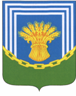 АДМИНИСТРАЦИЯ ТАРАСОВСКОГО СЕЛЬСКОГО ПОСЕЛЕНИЯЧЕСМЕНСКОГО МУНИЦИПАЛЬНОГО РАЙОНАЧЕЛЯБИНСКОЙ ОБЛАСТИПОСТАНОВЛЕНИЕ«18» апреля 2018 г.						                                       № 15п. Тарасовка«Об организации размещения нестационарных объектов  уличной торговли,  бытового обслуживания населения и общественного питания на территории Тарасовского сельского поселения Чесменского муниципального района» В целях упорядочения размещения и функционирования нестационарных объектов  уличной торговли, бытового обслуживания населения и общественного питания на территории Тарасовского сельского поселения, обеспечения жителей Тарасовского поселения территориальной доступности качественной и безопасной сезонной продукцией, услугами бытового обслуживания, а также создания условий для развития малого предпринимательства,  руководствуясь федеральными законами от 28.12.2009 N 381-ФЗ "Об основах государственного регулирования торговой деятельности в Российской Федерации", от 06.10.2003 N 131-ФЗ "Об общих принципах организации местного самоуправления в Российской Федерации", Уставом Тарасовского сельского поселения, в целях создания условий для обеспечения жителей Тарасовского сельского поселения услугами торговли ПОСТАНОВЛЯЮ:1.Утвердить:-   положение о размещении нестационарных торговых объектов на территории Тарасовского сельского поселения Чесменского муниципального района Челябинской области (Приложение 1), - схему размещения нестационарных торговых объектов на территории Тарасовского сельского поселения (Приложение 2).2.Настоящее Постановление подлежит обнародованию в местах, определенных Уставом Тарасовского сельского поселения.3.Настоящее Постановление вступает в силу с момента обнародования.Глава Тарасовскогосельского поселения                                                                               В.М. КондрашеваПриложение 1УТВЕРЖДЕНОПостановлением Главы Тарасовского сельского поселенияЧесменского муниципального района Челябинской областиот 18.04.2018г. № 15Глава Тарасовского сельского поселения__________ В.М.КондрашеваПОЛОЖЕНИЕ О РАЗМЕЩЕНИИ НЕСТАЦИОНАРНЫХ ТОРГОВЫХ ОБЪЕКТОВ НА ТЕРРИТОРИИ ТАРАСОВСКОГО СЕЛЬСКОГО ПОСЕЛЕНИЯ1. Общие положенияНастоящее Положение о размещении нестационарных торговых объектов на территории Тарасовского сельского поселения (далее - Положение) разработано в целях создания условий для обеспечения жителей поселений, входящих в состав Тарасовского сельского поселения, услугами торговли.Положение распространяется на отношения, связанные с размещением нестационарных торговых объектов на земельных участках, находящихся в муниципальной собственности Тарасовского сельского поселения, а также государственная собственность на которые не разграничена.Для целей настоящего Положения используются следующие основные понятия: понятия "нестационарный торговый объект", "передвижное сооружение", "павильон", "киоск", "сезонное (летнее) кафе", "палатка", "лоток", "контейнер", "автомагазин", "автолавка", "автоприцеп" применяются в значениях, указанных в Федеральном законе от 28 декабря 2009 года N 381-ФЗ "Об основах государственного регулирования торговой деятельности в Российской Федерации"; уполномоченный орган - Администрация Тарасовского сельского поселения;самовольно установленные нестационарные торговые объекты - нестационарные торговые объекты, размещенные в отсутствие правовых оснований, предусмотренных настоящим Положением, в том числе в местах, не включенных в схему размещения нестационарных торговых объектов (далее - Схема), а также без договора с Администрацией  Тарасовского сельского поселения;незаконно размещенные нестационарные торговые объекты - нестационарные торговые объекты, размещенные после прекращения или расторжения договоров на их размещение, а также палатки, лотки, автомагазины, автолавки, автоприцепы, контейнеры, размещаемые в нарушение условий договоров после завершения ежедневной торговой деятельности;владелец нестационарного торгового объекта - собственник нестационарного торгового объекта или лицо, владеющее нестационарным торговым объектом на иных основаниях, предусмотренных гражданским законодательством.2.Требования к размещению нестационарных торговых объектовРазмещение нестационарных торговых объектов осуществляется в местах, определенных в Схеме, за исключением временных конструкций, передвижных сооружений, временно размещенных на период проведения районных культурно-массовых мероприятий, спортивно-зрелищных и иных подобных массовых мероприятий в порядке, установленном действующим законодательством.Уполномоченный орган разрабатывает Схему (изменения и дополнения в Схему) и обеспечивает его согласование.Схема утверждается Постановлением Администрации Тарасовского сельского поселения и подлежит обнародованию в порядке, установленном для официального обнародования муниципальных правовых актов Тарасовского сельского поселения, и размещению на официальном сайте Администрации Тарасовского сельского поселения в информационно-телекоммуникационной сети Интернет.Проекты нестационарных торговых объектов, включающие архитектурное решение, утверждаются уполномоченным органом в порядке, установленном Администрацией  Тарасовского сельского поселения.Палатки, лотки, контейнеры, автомагазины, автолавки, автоприцепы размещаются в местах, где отсутствует техническая возможность размещения павильонов, киосков, а также в местах сезонного (временного) пребывания людей.При размещении передвижных сооружений запрещается их переоборудование (модификация), если в результате проведения соответствующих работ передвижные сооружения не могут быть самостоятельно транспортированы (за счет движущей силы, вырабатываемой двигателем) или не могут быть транспортированы в составе с механическим транспортным средством, в том числе запрещается демонтаж с передвижных сооружений колес и прочих частей, элементов, деталей, узлов, агрегатов и устройств, обеспечивающих движение передвижных сооружений.Торговая деятельность в палатках, лотках, контейнерах, автомагазинах, автолавках, автоприцепах осуществляется в режиме, определенном в договоре на размещение нестационарного торгового объекта.При неисполнении владельцами обязанности по перемещению палаток, лотков, контейнеров, автомагазинов, автолавок, автоприцепов после завершения ежедневной торговой деятельности соответствующие нестационарные торговые объекты подлежат перемещению в порядке, предусмотренном пунктом 3.10 настоящего Положения.В период с 1 мая по 1 октября рядом с киосками, павильонами допускается размещение холодильного оборудования для реализации прохладительных безалкогольных напитков.Учет нестационарных торговых объектов осуществляется уполномоченным органом.3.Порядок размещения нестационарных торговых объектов и начало торговой деятельности3.1 Предоставление субъектам торговли права на размещение нестационарных торговых объектов не сезонного характера (вагончики и т.п.) на территории Тарасовского сельского поселения Чесменского муниципального района Челябинской области осуществляется на конкурсной основе. Без проведения конкурсов размещаются нестационарные торговые объекты сезонного (летнего) характера (летние кафе, палатки, специализированные автоприцепы и т.п.) на территории Тарасовского сельского поселения Челябинской области.Основанием для размещения нестационарных торговых объектов является договор на размещение нестационарного торгового объекта (далее - Договор), заключенный с Администрацией Тарасовского сельского поселения. Форма Договора приведена в приложении 1.Договор на размещение сезонного (летнего) нестационарного торгового объекта заключается на период в пределах с 1 мая по 1 октября.При разовой (однодневной) торговле выдается разовое разрешение на право торговли (приложение 3), выдается по заявке, подаваемой по установленной форме (приложения 4), и действительно только на территории Тарасовского сельского поселения Чесменского муниципального района.Заключенный Договор (вместе с актом обследования нестационарного торгового объекта) является основанием для заключения договора аренды земельного участка на срок действия Договора.В случае если в течение 10 дней после заключения Договора нестационарный торговый объект не будет размещен, Договор считается незаключенным, и владелец нестационарного торгового объекта утрачивает право на размещение объекта.В течение 10 дней после заключения договора на размещение нестационарного торгового объекта комиссия, созданная постановлением Администрации поселения, проводит приемку и обследование нестационарного торгового объекта.О дате и времени обследования нестационарного торгового объекта уведомляется владелец соответствующего объекта.Владелец нестационарного торгового объекта вправе присутствовать при обследовании соответствующего объекта лично или направить своего уполномоченного представителя. Отсутствие владельца нестационарного торгового объекта (или его уполномоченного представителя), извещенного о дате и времени обследования, не является основанием для отложения обследования.По результатам обследования нестационарного торгового объекта составляется акт обследования установленной формы.Нестационарный торговый объект должен соответствовать Схеме, Договору, и  требованиям правовых актов в акте обследования указываются выявленные несоответствия. Владелец нестационарного торгового объекта обязан устранить выявленные при обследовании несоответствия (недостатки) в течение 5 календарных дней со дня получения акта обследования и уведомить об этом уполномоченный орган. После этого обследование объекта осуществляется повторно.В случае если указанные в акте обследования несоответствия в установленный срок не устранены, уполномоченный орган принимает меры для расторжения Договора на размещение нестационарного торгового объектаПо окончании сроков действия Договоров, а также при досрочном их расторжении (прекращении) владельцы нестационарных торговых объектов в течение трех календарных дней должны демонтировать (переместить) указанные объекты и восстановить нарушенное благоустройство территории. При неисполнении владельцами нестационарных торговых объектов обязанности по своевременному демонтажу объектов данные объекты считаются незаконно размещенными, а места их размещения подлежат освобождению в соответствии с условиями Договора.4.Требования к осуществлению торговли в нестационарных торговых объектахТорговля в нестационарных торговых объектах осуществляется в соответствии с Законом Российской Федерации от 7 февраля 1992 года N 2300-1 "О защите прав потребителей", федеральными законами от 30 марта 1999 года N 52-ФЗ "О санитарноэпидемиологическом благополучии населения", от 2 января 2000 года N 29-ФЗ "О качестве и безопасности пищевых продуктов", от 28 декабря 2009 года N 381-Ф3 "Об основах государственного регулирования торговой деятельности в Российской Федерации", от 10 июля 2001 года N 87-ФЗ "Об ограничении курения табака", от 22 ноября 1995 года N 171- ФЗ "О государственном регулировании производства и оборота этилового спирта, алкогольной и спиртосодержащей продукции и об ограничении потребления (распития) алкогольной продукции", утверждаемыми Правительством Российской Федерации правилами продажи отдельных видов товаров (выполнения работ, оказания услуг). Размещение и планировка нестационарных торговых объектов, их техническая оснащенность должны отвечать санитарным, противопожарным, экологическим и другим нормам и правилам, условиям приема, хранения и реализации товаров, а также обеспечивать условия труда и правила личной гигиены работников.На каждом нестационарном торговом объекте должны быть соответствующий инвентарь и технологическое оборудование, весоизмерительные приборы, средства охлаждения (при необходимости).В нестационарных торговых объектах допускается использование весоизмерительных приборов, соответствующих области применения и классу точности, имеющих необходимые оттиски поверительных клейм и действующее свидетельство о поверке, удовлетворяющих техническим требованиям для обеспечения единства и точности измерения.Запрещается использование безменов, бытовых, медицинских, передвижных товарных (почтовых) весов, а также средств измерений, являющихся неисправными и не прошедших поверку.На каждом нестационарном торговом объекте в течение всего времени его работы должны находиться и предъявляться по требованию органов государственного контроля (надзора), общественных объединений потребителей следующие документы:копия свидетельства о государственной регистрации юридического лица или индивидуального предпринимателя, свидетельство о постановке юридического лица или индивидуального предпринимателя на учет в налоговом органе;копия договора на размещение нестационарного торгового объекта;документы, указывающие источник поступления и подтверждающие качество и безопасность реализуемой продукции;копия документа о регистрации контрольно-кассовой техники (кроме случаев, когда в соответствии с законодательством Российской Федерации контрольно-кассовая техника не применяется);книга жалоб и предложений, прошитая, пронумерованная и заверенная руководителем юридического лица или индивидуальным предпринимателем;журнал учета мероприятий по контролю.Лица, осуществляющие продажу товаров (оказание услуг общественного питания) в нестационарных торговых объектах, обязаны:соблюдать санитарно-эпидемиологические требования и требования по безопасности товаров;содержать объект, торговое оборудование, инвентарь в чистоте;предохранять товары от пыли, загрязнения;иметь личные медицинские книжки, чистую форменную одежду;соблюдать правила личной гигиены и санитарного содержания прилегающей территории;представлять достоверную и полную информацию о реализуемых товарах (оказываемых услугах) в соответствии с Законом Российской Федерации от 7 февраля 1992 года N 2300-1 "О защите прав потребителей".В нестационарных торговых объектах запрещается продажа товаров, бывших в употреблении.Контроль (надзор) за соблюдением требований настоящего Положения, в том числе муниципальный контроль, осуществляется в соответствии с законодательством Российской Федерации и условиями Договоров.Муниципальный контроль за соблюдением требований настоящего Положения осуществляется Администрацией Тарасовского сельского поселения в лице ее уполномоченных на то органов (должностных) лиц в соответствии с законодательством Российской Федерации, Челябинской области, муниципальными правовыми актами  Тарасовского сельского поселения.Полученная в результате осуществления контроля (надзора), в том числе муниципального контроля, информация о нарушении требований настоящего Положения, нарушении действующего законодательства является основанием для расторжения Договора, а также исключения из Схемы нестационарных торговых объектов, в которых допущены нарушения.Приложение 2к Положению «О размещении нестационарных торговых объектов на территории Тарасовского сельского поселения»ДОГОВОР №на размещение нестационарного торгового объекта в Тарасовском сельском поселенииТарасовское сельское поселение Чесменского муниципального района Челябинской области, ИНН: 7443006283, ОГРН: 1067443000030, юридический адрес: 457240, Челябинская область, Чесменский район, п.Тарасовка, ул.30 лет Победы, дом 9, в  лице  Главы поселения Кондрашевой Веры Михайловны,  действующего на  основании Устава поселения, именуемое в дальнейшем "Администрация", с одной стороны, и _______________________________  действующего на основании____________, именуемый в дальнейшем "Правообладатель", с другой стороны, вместе именуемые "Стороны", по заявлению «Правообладателя» на право заключения договора на размещение нестационарного торгового объекта заключили настоящий договор о нижеследующем:Предмет договораАдминистрация предоставляет Правообладателю право разместить нестационарный торговый объект (далее Объект):- (вид, специализация и иные характеристики Объекта)- (местоположение Объекта)согласно схеме размещения нестационарных торговых объектов на территории Тарасовского сельского поселения, утвержденной Решения Совета депутатов Тарасовского сельского поселения Чесменского муниципального района Челябинской области от ______ № 	 (далее - Схема), а Правообладатель обязуется разместить и обеспечить в течение всего срока действия настоящего договора функционирование Объекта на условиях и в порядке, предусмотренных настоящим договором, федеральным законодательством, законодательством Челябинской области и муниципальными правовыми актами Тарасовского сельского поселения.Настоящий договор является подтверждением права Правообладателя на осуществление торговой деятельности в месте, установленном Схемой и пунктом 1.1 настоящего договора.В случае если в течение 10 дней после заключения договора нестационарный торговый объект не будет размещен, настоящий договор считается незаключенным, и Правообладатель утрачивает право на размещение Объекта.Плата за размещение Объекта и порядок расчетовПлата за размещение вносится ежемесячно и составляет___________ рублей, путем перечисления денежных средств на счет Администрации.Размер платы за размещение Объекта может быть изменен по соглашению Сторон.В случае досрочного расторжения договора уплаченная Правообладателем сумма ему не возвращается. Права и обязанности СторонПравообладатель имеет право:разместить Объект в соответствии с пунктом 1.1 настоящего договора на срок действия договора;использовать Объект для осуществления торговой деятельности в соответствии с требованиями действующего законодательства;в случае изменения градостроительной ситуации и внесения в связи с этим изменений в Схему переместить Объект с места его размещения на компенсационное место размещения.Правообладатель обязан:своевременно вносить плату за размещение Объекта;сохранять адрес места размещения (местоположение), вид и специализацию, размеры, внешний вид, оформление и иные характеристики Объекта, определенные утвержденным проектом, в течение всего срока действия договора;обеспечивать функционирование Объекта в соответствии с требованиями настоящего договора и требованиями действующего законодательства;обеспечить соблюдение санитарных норм и правил, правил благоустройства, вывоз мусора и иных отходов от использования Объекта;соблюдать при размещении и эксплуатации Объекта требования градостроительных регламентов, строительных, экологических, санитарно-гигиенических, противопожарных и иных правил, нормативов;использовать Объект способами, которые не должны наносить вред окружающей среде;не допускать загрязнение, захламление места размещения Объекта;не допускать передачу прав по настоящему договору третьим лицам;по окончании срока действия договора, а также при досрочном его прекращении в 3-дневный срок обеспечить демонтаж и вывоз (перемещение) Объекта с места его размещения и восстановить нарушенное благоустройство территории;в случае если Объект конструктивно объединен с другими нестационарными торговыми объектами, обеспечить демонтаж Объекта без ущерба другим нестационарным торговым объектам.Администрация обязана:предоставить Правообладателю право на размещение Объекта в соответствии с условиями настоящего договора;в случае изменения градостроительной ситуации и внесения в связи с этим изменений в Схему, требующих перемещения Объекта, предоставить Правообладателю компенсационное место размещения.Администрация имеет право:в любое время в период действия договора проверять соблюдение Правообладателем требований настоящего договора на месте размещения Объекта;требовать расторжения договора и возмещения убытков в случае, если Правообладатель размещает Объект не в соответствии с его видом, специализацией, периодом размещения, Схемой и иными условиями настоящего договора;в случае отказа Правообладателя демонтировать и вывезти Объект при прекращении договора в установленном порядке самостоятельно осуществить указанные действия за счет Правообладателя и обеспечить ответственное хранение Объекта;в случае изменения градостроительной ситуации и внесения в связи с этим изменений в Схему переместить Объект с места его размещения на компенсационное место размещения.В течение 10 дней после заключения договора комиссия, созданная Администрацией, проводит приемку и обследование Объекта.О дате и времени обследования Объекта уведомляется Правообладатель.Правообладатель вправе присутствовать при обследовании Объекта лично или направить своего уполномоченного представителя. Отсутствие Правообладателя (или его уполномоченного представителя), извещенного о дате и времени обследования Объекта, не является основанием для отложения обследования Объекта.По результатам обследования Объекта составляется акт обследования по форме согласно приложению 2 к договору.Ответственность СторонВ случае неисполнения или ненадлежащего исполнения обязательств по настоящему договору Стороны несут ответственность в соответствии с действующим законодательством.В случае просрочки платежей, предусмотренных пунктом 2.2 договора, Правообладатель обязан выплатить Администрации пени, которая начисляется за каждый день просрочки, начиная со дня, следующего после дня истечения установленного договором срока оплаты, в размере 1/300 действующей на день уплаты неустойки ставки рефинансирования Центрального банка Российской Федерации от суммы, уплата которой просрочена.В случае размещения Объекта с нарушениями его вида, специализации, месторасположения и иных характеристик, определенных утвержденным проектом Объекта, Правообладатель уплачивает Администрации штраф в размере 5% от цены договора и возмещает причиненные убытки.Срок действия договора. Изменение и расторжение договораНастоящий договор действует с момента его подписания Сторонами и до	, а в части исполнения обязательств по оплате - до момента исполнения таких обязательств.По соглашению Сторон настоящий договор может быть изменен путем заключения дополнительного соглашения, подписываемого Сторонами, в том числе в случае перемещения Объекта с места его размещения на компенсационное место размещения. При этом не допускается изменение следующих существенных условий договора:цена договора, а также порядок и сроки оплаты по договору;адрес места размещения (местоположение) Объекта (кроме случая изменения Схемы);   вид, специализация Объекта и иные характеристики Объекта, определенные утвержденным проектом Объекта;срок действия договора.Настоящий договор может быть расторгнут по инициативе Правообладателя в одностороннем порядке путем направления Администрации письменного уведомления не позднее чем за 15 дней до даты расторжения.Настоящий договор может быть расторгнут по инициативе Администрации в одностороннем порядке путем направления Правообладателю письменного уведомления не позднее чем за 30 дней до даты расторжения в случаях:прекращения деятельности физического лица, являющегося хозяйствующим субъектом, в качестве индивидуального предпринимателя;невнесения Правообладателем платы, предусмотренной пунктом 2.1 договора, в течение 30 дней после установленного срока уплаты;в случае изменения Правообладателем вида, специализации Объекта, местоположения Объекта, иных характеристик Объекта, определенных утвержденным проектом Объекта, если указанное нарушение не было устранено в установленный срок;в случае фактического неосуществления Правообладателем торговой деятельности на Объекте в течение 30 дней.Настоящий договор может быть расторгнут по соглашению Сторон, а также по решению суда по основаниям, предусмотренным Гражданским кодексом Российской Федерации.Заключительные положенияЛюбые споры, возникающие из настоящего договора или в связи с ним, разрешаются Сторонами путем ведения переговоров, а в случае не достижения согласия передаются на рассмотрение в суд в установленном законом порядке.По всем вопросам, не урегулированным договором, Стороны руководствуются действующим законодательством Российской Федерации.Настоящий договор составлен в двух одинаковых экземплярах, имеющих равную юридическую силу, по одному для каждой из Сторон.Реквизиты и подписи СторонПриложение 3к Положению «О размещении нестационарных торговых объектов на территории Тарасовского сельского поселения»Акт обследованиянестационарного торгового объекта на предмет соответствия установленным требованиямп. Тарасовка	"___"__________20___г.Комиссия Администрации Тарасовского сельского поселения Чесменского муниципального района Челябинской области в составе:в присутствии  ________________________________________________(указываются владелец нестационарного торгового объекта или его уполномоченный представитель, присутствовавший	при проведении обследования)	провела обследование нестационарного объекта(дата и время обследования)	, расположенного по адресу:(вид объекта)________________________________________________________________________________________________________________________________________________________________________________________Комиссия УСТАНОВИЛА: Владельцем нестационарного торгового объекта	(наименование владельца)предъявлен к приемке нестационарный торговый объект	(вид объекта)по адресу:	,размещенный на основании договора на размещение нестационарного торгового объекта от	N	.Предъявленный к приемке нестационарный торговый объект имеет следующие показатели:а)	общая площадь	кв. м;б)	ширина, длина объекта	м;в)	материал, из которого выполнен объект:	;г)	дополнительные показатели	Требования по благоустройству прилегающей территории выполнены вобъеме	4. Предложения комиссии____________________________________________________________________________________________________________	РЕШЕНИЕ КОМИССИИ:Предъявленный к приемке нестационарный торговый объект	(вид объекта)по адресу:	соответствует(не соответствует) установленным требованиям и готов (не готов) к эксплуатации.Подписи членов комиссии:Данный акт не предоставляет права на регистрацию прав на нестационарный торговый объект в качестве объекта недвижимости в Едином государственном реестре прав на недвижимое имущество и сделок с ним.Акт составлен в 2 экземплярах, один - для владельца нестационарного торгового объекта, второй - для Тарасовского сельского поселения.Приложение 4к Положению «О размещении нестационарных торговых объектов на территории Тарасовского сельского поселения»Разрешение № ________ от "___"______ 20___г.на право торговли на территории без права передачи другим лицамВыдано _________________________________________________________________________________________________________________________________________________________________________________________________________________________________________________________________на право торговли ______________________________________________________________________________________________________________________________________________________________________________________________________________________________________________________Владелец разрешения несет ответственность за выполнение всех  норми правил в соответствии с действующим законодательством.Разрешение действительно:с ______________________________________________________ 20__ г.по _____________________________________________________ 20__ г.Глава Тарасовского сельского поселения                           В.М.КондрашеваПриложение 5к Положению «О размещении нестационарных торговых объектов на территории Тарасовского сельского поселения»Заявление на размещение нестационарного торгового объекта   Заявитель _____________________________________________________                     (Фамилия, имя, отчество)_________________________________________________________________,проживающий _____________________________________________________,                         (домашний адрес)___________________________________________ телефон _____________,зарегистрированный в ____________________________________________,регистрационное свидетельство N _______ от "___" _________ _____ г.паспортные данные: серия _____ номер ____ выдан "__" ______ _____ г._________________________________________________________________,                    (где и кем выдан паспорт)просит выдать разрешение на право _______________________ торговли                                       (вид торговли)на территории Тарасовского сельского поселения:__________________________                                   (наименование товара)________________________________________________________________________________________________________________________________________________________________________________________________________________________________________________________________________на срок с ________________________ по ____________________________Наименование и местонахождение торговых точек ______________________________________________________________________________________________________________________________________________________________________________________________________________________________________________________________________________________________________________________________________________________________С условиями  выдачи  разрешения,  а  также  законами,  правилами иположениями,    регулирующими    осуществление    данного     видадеятельности, ознакомлен и обязуюсь выполнять.